May 1st, 2016								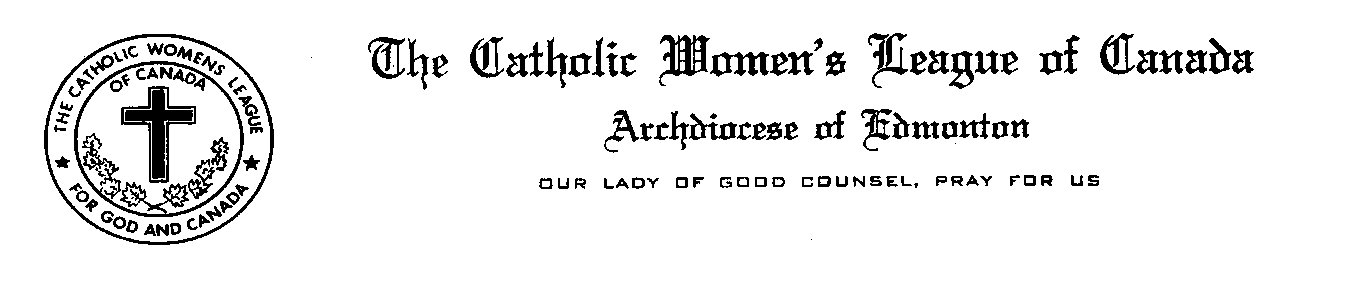 Prime Minister Justin Trudeau80 Wellington StreetOttawa, OntarioK1A 0A2Dear Mr. Prime Minister,On behalf of the almost 4600 members of the Edmonton Diocesan Council of the Catholic Women’s League of Canada, I am writing pursuant to a Resolution that was passed at our 94th Annual Convention that was recently held in St. Albert.  The Resolution pertains to the Right to Quality End of Life Care availability for Canadians wherever they may reside whether it be in a rural or municipal setting. To that end, we urge the Government of Canada to develop and promote a hospice and palliative care strategy which makes having access to quality, comprehensive and integrated palliative and hospice services, regardless of where one lives in the country available to all Canadians. This will impact thousands of Canadians annually and is a cornerstone to the fundamental belief held by Canadians that their health care system is both caring and compassionate.We believe in the power of prayer and please know that we will keep you in our prayers as you consider and enact strategies and policies pertaining to hospice and palliative care in Canada.Together in Service For God and Canada,Mary J. Hunt, PresidentEdmonton Diocesan Council The Catholic Women’s League of Canada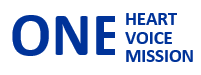 7416 – 181 Street Edmonton, Alberta T5T 2H1Phone: 780-487-3165Email:  maryhunt1982@gmail.com